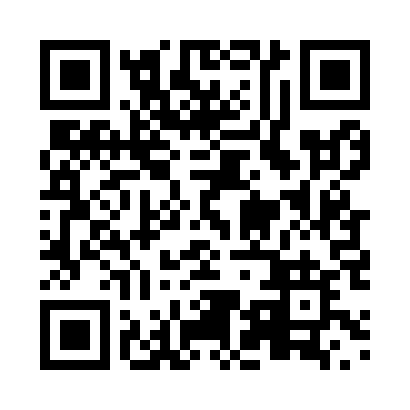 Prayer times for Port Rowan, Ontario, CanadaMon 1 Jul 2024 - Wed 31 Jul 2024High Latitude Method: Angle Based RulePrayer Calculation Method: Islamic Society of North AmericaAsar Calculation Method: HanafiPrayer times provided by https://www.salahtimes.comDateDayFajrSunriseDhuhrAsrMaghribIsha1Mon4:035:481:266:439:0310:482Tue4:045:491:266:439:0310:483Wed4:055:491:266:439:0310:484Thu4:055:501:266:439:0310:475Fri4:065:511:276:439:0210:466Sat4:075:511:276:439:0210:467Sun4:085:521:276:439:0210:458Mon4:095:531:276:439:0110:449Tue4:105:531:276:429:0110:4310Wed4:115:541:276:429:0010:4311Thu4:135:551:276:429:0010:4212Fri4:145:561:286:428:5910:4113Sat4:155:561:286:418:5910:4014Sun4:165:571:286:418:5810:3915Mon4:175:581:286:418:5710:3816Tue4:195:591:286:418:5710:3717Wed4:206:001:286:408:5610:3518Thu4:216:011:286:408:5510:3419Fri4:236:021:286:398:5410:3320Sat4:246:021:286:398:5410:3221Sun4:256:031:286:398:5310:3022Mon4:276:041:286:388:5210:2923Tue4:286:051:286:388:5110:2824Wed4:306:061:286:378:5010:2625Thu4:316:071:286:378:4910:2526Fri4:326:081:286:368:4810:2327Sat4:346:091:286:358:4710:2228Sun4:356:101:286:358:4610:2029Mon4:376:111:286:348:4510:1930Tue4:386:121:286:338:4410:1731Wed4:406:131:286:338:4310:16